Сборник методик по выявлению способностей и одаренности детей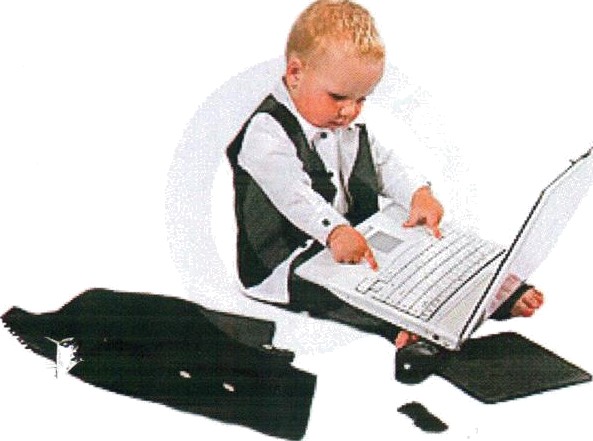 Одаренные дети: сборник методик по выявлению способностей иодаренности детей Данное пособие предназначено для педагогов дополнительного образования и педагогов школ. Оно содержит практический материал по выявлению и развитию  одаренности  у детей. Пособие представляет интерес для диагностики творческой одаренности детей.Методики классифицированы по содержанию и адресованы участникам образовательного процесса: педагогам, родителям и детям (самодиагностика).«Каковы бы ни были способности детей в раннем возрасте, без активной поддержки и специальных методов обучения, они вряд ли достигли бы тех высот, покорив которые они стали знаменитыми». (Американский исследователь А. Блум)Отбор методик по выявлению одаренности детей представляет особую сложность в работе педагога дополнительного образования. В данном пособии представлены методики доступные для применения в практике изучения и выявления одаренных детей.Пособие предназначено для педагогов дополнительного образования и педагогов школ. В нем содержится практический материал по выявлению и развитию одаренности у детей. Пособие поможет распознать одаренных детей и создать условия для реализации их потенциальных возможностей. Детство – пора жизни, имеющая высочайшую самостоятельную ценность. Главная проблема в отношении незаурядных детей состоит не в том, чтобы заранее предвидеть степень их будущих успехов, а в том, чтобы уже теперь уровень их умственной нагрузки и виды занятий соответствовали бы их способностям. Важно, чтобы ребенок с необычными способностями прожил детские годы, не стесняемый в своем развитии, получая радость от полноты и своевременности приложения своих сил. Внимательнейшим образом следует относиться к признакам одаренности у растущего человека. Ребенок являет собой веер траекторий развития. И никому не дано предугадать, какая встреча,какое взаимодействие со средой будет для него решающим.Мировой опыт показывает, что часто вера в возможности воспитанника, помноженная на мастерство педагогов и родителей, способны творить чудеса. В жизни часто оказывается важно даже не то, что дала человеку природа, а то, что он сумел сделать с тем даром, который у него есть.Одаренные дети рано определяют свой профессиональный путь, который не всегда совпадает с мнением родителей. Если будущее ребенка- балет, музыка, искусство, то ранняя специализация играет важную роль в развитии дарования. Набор методик и владение ими помогает педагогу выявить дарования ребенка и убедить в этом родителей.Современные методики выявления одаренностиСуществующие методики рационально можно разделить на три группы:Для выявления одаренности детей;Для оценки склонностей педагога к работе с одаренными школьниками;Для выявления и распознавания способностей у детей родителями.Системой работы с одаренными детьми в дополнительном образовании является совместная продуктивная и творческая деятельности педагога и ребенка, педагога и группы, педагога и родителей.Методики выявления одаренности детей.Методики самодиагностики.Тест - опросник для определения уровня самооценки одаренного школьникаОпределить собственный уровень самооценки школьник сможет с помощью несложного теста-опросника. Он включает 32 суждения, по поводу которых возможно пять вариантов ответов, каждый из которых соответствует определенному количеству баллов. Отвечая на вопросы теста, необходимо проставлять баллы в зависимости от избранного варианта ответа:«очень часто» - 4 балла«часто» - 3 балла«иногда» - 2 балла«редко» - 1 балл«никогда» - 0 балловЯ не нуждаюсь в признании моих успехов.Чувствую себя неуверенным в окружении эрудитов.Я не беспокоюсь по поводу незавершенного любимого дела.Многие мне завидуют.Меня считают безынициативным.Я чувствую свою психическую неуравновешенность.Я боюсь выглядеть смешным.Я считаю себя малосимпатичным.Меня охватывает страх перед публичным выступлением.К своим ошибкам отношусь равнодушно.Я не считаюсь с мнением собеседника.Я не стремлюсь к усиленному самосовершенствованию.Меня считают эгоистом.Мне хочется, чтобы мне сочувствовали в моих неудачах.Я теряю уверенность в себе в незнакомых ситуациях.Я чрезмерно скромен.Я чувствую никчемность своего существования.Меня мучают сомнения по поводу моего таланта.окружающие ждут от меня многого.Мои соклассники не интересуются моими достоинствами.Бремя моих способностей меня удручает.Я склонен к риску и авантюрам.Я делюсь со своими соклассниками оригинальными мыслямиЯ смущаюсь от похвал.Мое высокомерие меня выручает.Я раз, что меня не понимают.Я чувствую себя в безопасности.Спорить я ни с кем не хочу.Я чувствую себя скованным.Я нахожусь в ожидании неприятностей.Меня расстраивает то, что обо мне плохо думают.Мои любимые увлечения.Для того, чтобы определить уровень самооценки, необходимо сложить баллы по всем 32 суждениям.Сумма баллов от 48 до 128 указывает низкий уровень самооценки, при котором одаренный ребенок болезненно переживает критические замечания в свой адрес. Он «подстраивается» под	мнения	других	людей,	«маскирует»	свои	способности,	избегает	случаи самовыражения.Сумма баллов от 25 до 47 свидетельствует о среднем уровне самооценки. Одаренный учащийся находится в состоянии «обороны» в классе, ощущает неловкость во взаимоотношениях с соклассниками, «опасается» за непризнание его интеллектуального потенциала, а иногда недооценивает свои способности без достаточных оснований.Сумма баллов от 0 до 25 свидетельствует о высоком уровне самооценки, о перфекционизме одаренного учащегося, об отсутствии «комплекса неполноценности», о редких сомнениях в своих действиях.Тест «Преобладание левого (правого) полушария»Последние исследования показывают, что правое и левое полушарие человеческого мозга перерабатывают различные типы информации и решают разные типы задач и проблем.Люди с более развитой правой стороной головного мозга могут стать превосходными писателями и ораторами при условии, что они научатся превращать свои умозрительные картины и сильные внутренние чувства в слова.Человек с более развитым левым полушарием мозга обычно аккуратен и без лишних вопросов подчиняется авторитетам. Правополушарные лучше обучаются при помощи  зрения и усваивают материал в виде таблиц, графиков, слайдов и наглядных примеров (Где вы предпочитаете садиться в классе, в аудитории, в театре, в кинозале и т.п? а. с правой стороныб. с левой стороны в. посерединеЕсли перед ответом на вопрос приходится задуматься, Вы: а. посмотрите налевоб.  посмотрите направо в. прямо на собеседникаВ большей степени Вы являетесь:а. экстравертом б. интровертомКогда Вы наиболее активны:а. днем/уторомб. вечером/ночью в. одинаковоИз данного списка характеристик, умений и навыков, важных для работы, выберите:четыре, которыми вы обладаете и в которых вы наиболее сильны;четыре труднодоступных для вас.Присущие вам черты отметьте буквой «Х», трудные – буквой «Т» а) Умение распоряжаться временем 	;б) умение организовывать (проект) работу 	;в) перспективное стратегическое планирование работы 	; г) творческое решение проблем 	;д) умение убеждать других 		; е) инициативность _ 	;ж) умение руководить 	; з) концептуализация 		;и) умение осуществить контроль 	;к) наличие потребности/ мотивации 		; л) самодисциплина 	;м) развитие программ 	)н) умение уложиться в сроки - оперативность 		; о) рациональность (экономность) 	;п) интегрирование ( объединение) 		; р) умение заинтересовать других 			; с) умение консультировать 	;т) вежливость 	;у) восприимчивость 		; ф)отзывчивость 	;х) предвосхищение 		; ц) надежность 	;ч) проницательность 		; ш) практичность 			; щ) энергичность 			; э) интуиция 	;Из представленного ниже списка выбрать те характеристики, которые наиболее вам присущи:а) аналитичный 		; б) логичный 	;в) музыкальный 	; г) артистичный 		;д) математик 		; е) «вербалист» 			; ж) новатор 	;з) интуивист 	;и) контролирующий себя 		; к) конкретный 	;л) эмоциональный 	;м) схватывающий целое 		; н) доминирующий 	;о) интеллектуальный 	; п) способный к синтезу 		;р) ориентирующийся  в пространстве 	;с)  ориентированный (в причинно-следственных связях ) 	; т) «читатель» 	;у) «слушатель» 	;ф) умеющий использовать аналогии 	;Выберите четыре предложения, больше всего соответствующих вам: а) У меня большие лидерские способности 	;б) Я предпочитаю самостоятельную работу 		; в) Я открыт и коммуникабелен(социабилен) 	; г) Я очень люблю искусство 	;д) Я сознетелен и ответственнен 	;е) Я считаю себя очень чувствительным 	;ж) Я люблю участвовать в групповой деятельности 	; з) Я недостаточно организован 	;и) Я достаточно уравновешен 	_;к) Я часто бываю сомокритичен 	;л) Я с уважением отношусь к социальным нормам и ценностям 	; м) Иногда я сомневаюсь в своих интеллектуальных способностях 		;КЛЮЧ подсчета оценок.1. а -1. б -10, в -5.2. а – 10, б – 1, в – 5.3. а – 2, б – 8.4. а – 2, б – 8, в – 5.д  - 2	л – 3е - 7	м – 7Ваша оценка:41-48	– преобладание левого полушария85-128 – равны оба полушария129-172 – преобладание правого полушарияПреобладание левого (правого) полушария Характеристики доминированиялевого полушария	правого полушария 1		2хорошая память на имена	- хорошая память на лицалучше воспринимают устно и	- лучше воспринимают наглядную письменно изложенную информацию		информацию (демонстрируемую) (указания)Держат свои чувства и мысли при себе	- Охотно делятся своими переживаниямиПродумывают несколько возможных путей,	- Любят делать то, что раньше делать не прежде чем предпринять новое дело		приходилосьПредпочитают делать одно дело	- Любят делать много дел одновременноЛюбят тесты, в которых надо выбрать из двух	- Предпочитают тесты, где сами ( да/нет) или нескольких вариантов		придумывают ответыЖдут, когда человек сам сообщит им  о	- Могут понять состояние человека, не своем состоянии	спрашивая его об этомСерьезны (не остроумны)	- Остроумны (большие шутники)Любят памятки, программы, схемы, списки,		- Действуют наугад, опаздывают письменные контракты и соглашения	- Не любят ограничений, детализаций, плановЦенят аккуратность в себе и других	- Хорошо переносят суматоху,неорганизованны, беспорядочныОбладают устойчивым вниманием, хорошо		- Невнимательны, «витают в облаках» слушают, могут долго концентрироваться	- Рисковые (с авантюрной жилкой), не на одном действии			боятся  неудачНе  склонны к риску, осторожны, не любят	- Не любят предписанийошибаться; любят определенность	- Отвечают наугад или интуитивно впроблемных ситуацияхСледуют предписаниям	- Для осуществления замысла используютдо принятия решения  задают много вопросов,	все, что попадет под рукув проблемных ситуациях  бывают упрямы и	- Предпочитают систему организации по излишне предусмотрительны		типу «феерии»Любят читать, для них книги всегда лучше,	- Любят рисовать чем фильмы.МЕТОДИКИ ДИАГНОСТИКИ ОДАРЕННОСТИ ДЛЯ ПЕДАГОГОВ И РОДИТЕЛЕЙПервичная диагностика одарённости детей педагогомИнструкция. Ниже приведены шкалы, которые предназначены для того, чтобы педагог мог изучить характеристики обучающихся в познавательной, мотивационной, творческой и лидерской областях.Каждый пункт шкалы следует оценивать безотносительно к другим пунктам. Ваша оценка должна отражать, насколько часто Вы наблюдали проявление какой-либо из характеристик.. Так как четыре шкалы представляют относительно разные стороны поведения, оценки по разным шкалам НЕ суммируются.Пожалуйста, внимательно прочтите утверждения и обведите соответствующую цифру согласно следующему описанию:1 – если Вы почти никогда не наблюдаете этой характеристики; 2 – если Вы наблюдаете эту характеристику время от времени; 3 – если Вы наблюдаете эту характеристику довольно часто;– если Вы наблюдаете эту характеристику почти всё время. Шкала 1. Познавательные характеристики обучающегося.Обладает довольно большим для этого возраста запасом слов, использует термины с пониманием; речь отличается богатством выражений, беглостью и сложностью.1 2 3 4Обладает обширным запасом по разнообразным темам (выходящих за пределы интересов детей это возраста).1 2 3 4Быстро запоминает и воспроизводит фактическую информацию.1 2 3 4Легко «схватывает» причинно-следственные связи; пытается понять «как» и «почему»; задаёт много вопросов (в отличии от вопросов, направленных на получение фактов); хочет знать что лежит в основе явлений и действий людей.1 2 3 4Чуткий и сметливый наблюдатель; обычно «видит больше» или «извлекает больше», чем другие, из рассказа, фильма, из того, что происходит.1 2 3 4Подсчитайте число обведённых цифр по каждой колонке  	Умножьте на соответствующий коэффициент	1 2 3 4Сложите полученные числа Общий показательМотивация обучения и адаптации ребёнка в группе Вопросы анкеты:КЛЮЧ25-30 баллов – высокий уровень адаптации.20-24 балла - средний уровень адаптации.15-19 баллов – указывает на внешнюю мотивацию.10-14 баллов – низкая мотивация.Ниже 10 баллов – негативное отношение к группе и дезадаптация.Карта интересов для младших школьниковВыявление интересов и склонностей ребенка - дело очень сложное, как и любая другая психодиагностическая работа. Учитель, воспользовавшись представленной методикой, может получить первичную информацию о направленности интересов младших школьников. Это в свою очередь даст ему возможность более объективно судить о способностях и о характере одаренности ребенка.При изучении направленности интересов младших школьников следует учитывать, что интересы у большинства детей данного возраста нечетко дифференцированы и неустойчивы. Но это не может стать причиной отказа от их изучения. Без информации о склонностях и интересах ребенка наши педагогические меры могут быть неадекватны.Важно также и то, что несмотря на отмечаемое исследователями отсутствие абсолютного совпадения между интересами и склонностями, с одной/ стороны, и способностями и одаренностью - с другой, между ними существует тесная связь, которая уже на ранних этапах развития личности выражена достаточно определенно. Ребенок интересуется, как правило, той наукой или сферой деятельности, в которой он наиболее успешен, за достижения в которой егочасто поощряют взрослые и сверстники. Таким образом, склонности выступают как индикатор способностей и одаренности, с одной стороны, и как отправная точка - с другой.Чтобы полученная информация была объективна, целесообразно провести по данной методике опрос не только детей, но и их родителей. Для этого необходимо заготовить листы ответов по числу участников - это самая трудоемкая операция. Обследование можно провести коллективно. Инструкции предельно просты и не потребуют больших усилий для изучения. Обработать результаты можно также в течение короткого времени.Инструкция для детейВ правом верхнем углу листа ответов запишите свое имя и фамилию. Ответы на вопросы помещайте в клетках: ответ на первый вопрос - в клетке под номером 1, ответ на второй вопрос- в клетке под номером 2 и т.д. Всего 15 вопросов. Если то, о чем говорится, вам не нравится, ставьте знак (-); если нравится - (+), если очень нравится (++).Инструкция для родителейЧтобы дать Вам правильный совет и конкретные рекомендации для развития способностей Вашего ребенка, нам нужно знать его склонности. Вам предлагается 35 вопросов. Подумайте и ответьте на каждый из них, стараясь не завышать и не занижать возможности ребенка. Для большей объективности сравните его с другими детьми того  же возраста.На бланке ответов запишите имя и фамилию. Ответы помещайте в клетках, номера которых соответствуют номерам вопросов. Если то, о чем говорится в вопросе, не нравится (с Вашей точки зрения) ребенку, ставьте в клетке (-); если нравится - (+); очень нравится - (++). Если по какой-либо причине Вы затрудняетесь ответить,  оставьте данную клетку незаполненной.Лист вопросовКаждый вопрос начинается со слов «Нравится ли...»Решать логические задачи и задачи на сообразительность.Читать	самостоятельно	(слушать,	когда	ему	читают)	сказки,	рассказы, повести.Петь, музицировать.Заниматься физкультурой.Играть вместе с другими детьми в различные коллективные игры.Читать (слушать, когда читают) рассказы о природе.Делать что-нибудь на кухне (мыть посуду, помогать готовить пищу).Играть с техническим конструктором.Изучать язык, интересоваться и пользоваться новыми незнакомыми словами. 10.Самостоятельно рисовать.Играть в спортивные, подвижные игры.Руководить играми детей.Ходить в лес, на поле, наблюдать за растениями, животными, насекомыми. 14.Ходить в магазин за продуктами.15.Читать (или слушать) книги о технике, машинах, космических кораблях и др. 16.Играть в игры с отгадыванием слов (названий городов, животных).17.Самостоятельно сочинять истории, сказки, рассказы. 18.Соблюдать режим дня, делать зарядку по утрам.Разговаривать с новыми, незнакомыми людьми.Ухаживать	за	домашним	аквариумом,	содержать	птиц,	животных (кошки, собаки и др.).Убирать за собой книги, тетради, игрушки и др. 22.Конструировать, рисовать проекты самолетов, кораблей и др. 23.Знакомиться с историей (посещать исторические музеи).Самостоятельно,	без	побуждения	взрослых,	заниматься	различными	видами художественного творчества.Читать (слушать, когда читают) книги о спорте, смотреть спортивные телепередачиОбъяснять что-то другим детям или взрослым людям (убеждать, спорить, доказывать свое мнение).Ухаживать за домашними животными и растениями, помогать им, лечить их и др.Помогать взрослым делать уборку в квартире (вытирать пыль, подметать пол и т.п.).Считать самостоятельно, заниматься математикой в школе.Знакомиться с общественными явлениями и международными событиями.Принимать участие в играх-драматизациях, в постановке спектаклей.Заниматься спортом в секциях и кружках.Помогать другим людям.Работать в саду, на огороде, выращивать растения.Помогать и самостоятельно шить, вышивать, стирать.Лист ответовДата 		Фамилия, Имя 	Вопросы составлены в соответствии с условным делением склонностей ребенка на семь сфер:математика и техника; гуманитарная сфера; художественная деятельность; физкультура и спорт; коммуникативные интересы; природа и естествознание;домашние обязанности, труд по самообслуживанию.Обработка результатовСосчитайте количество плюсов и минусов по вертикали (плюс и минус взаимно сокращаются). Доминирование там, где наибольшее число  плюсов.  При  подведении итогов и особенно при формулировании выводов следует сделать поправку на объективность испытуемых. Необходимо учитывать также, что у одаренного ребенка интересы во всех сферах могут быть одинаково хорошо выражены; при этом у ряда детей иногда наблюдается отсутствие выраженных склонностей; в этом случае следует вести речь о каком-либо определенном типе направленности интересов ребенка.Данная методика не только диагностическая, она может содействовать в решении и коррекционно-педагогических задач; с ее помощью можно активизировать работу с родителями в данном направлении, подтолкнуть их к изучению интересов и склонностей собственных детей, дать им возможность по крайней мере задуматься над этой сложной проблемой. Полученные результаты могут быть очень полезны как опорная схема для наблюдений за детьми. Интересно также сопоставление ответов детей и их  родителей.  Это позволит создать более объективную картину направленности интересов ребенка и выявить зоны для коррекционной работы как с детьми, так и с их родителями.Методика «Интеллектуальный портрет»Общая характеристикаМетодика адресована педагогам. Она направлена на то, чтобы помочь им систематизировать собственные представления об умственных способностях детей. Параметры, по которым проводится оценка, характеризуют основные мыслительные операции и характеристики мышления, наблюдаемые в ходе взаимодействия с ребенком.Данная методика, как и все методики диагностики одаренности для педагогов и родителей, не исключает возможности использования классических психодиагностических методик, а, напротив, должна рассматриваться как одна из составных частей общего с психологом комплекта психодиагностических методик.Познавательная сфераОригинальность мышления. Способность выдвигать новые неожиданные идеи, отличающиеся от широко известных, общепринятых, банальных.  Проявляется  в мышлении и поведении ребенка, в общении со сверстниками и взрослыми, во всех видах его деятельности (ярко выражена в характере и тематике самостоятельных рисунков, сочинении историй, конструировании и др.).Гибкость мышления. Способность быстро и легко находить новые стратегии решения, устанавливать ассоциативные связи и переходить (в мышлении и поведении) от явлений одного класса к другим, часто далеким по содержанию. Проявляется в умении находить альтернативные стратегии решения проблем, оперативно менять направление поиска решения проблемы.Продуктивность. Беглость мышления, обычно рассматриваемая как способность к генерированию большого числа идей. Проявляется и может оцениваться по количеству вариантов решения разнообразных проблем и продуктов деятельности (проекты, рисунки, сочинения и др.).Способность к анализу и синтезу. Анализ - линейная, последовательная, логически точная обработка информации, предполагающая ее разложение на  составляющие. Синтез, напротив, - ее синхронизация, объединение в единую структуру. Наиболее ярко проявляется при решении логических задач и может быть выявлена  практически  в любом виде деятельности ребенка.Классификация и категоризация. Психические процессы, имеющие решающее значение при структурировании новой информации, предполагающие объединение единичных объектов в классы, группы, категории. Проявляется кроме специальных логических задач в самых разных видах деятельности ребенка, например в коллекционировании, систематизации добываемых материалов.Высокая концентрация внимания. Выражается обычно в двух основных особенностях психики: высокая степень погруженности в задачу и возможность успешной «настройки» (даже при наличии помех) на восприятие информации, относящейся к выбранной цели. Проявляется в склонности к сложным и сравнительно долговременным занятиям (другой полюс характеризуется «низким порогом отключения», что выражается в быстрой утомляемости, в неспособности долго заниматься одним делом).Память. Способность ребенка запоминать факты, события, абстрактные символы, различные знаки - важнейший индикатор одаренности. Однако следует иметь в виду,  что преимущество в творчестве имеет не тот, у кого больше объем памяти, а тот, кто способен оперативно извлечь из памяти нужную информацию. Проявление различных видов памяти (долговременная и кратковременная, смысловая и механическая, образная и символическая и др.) несложно обнаружить в процессе общения с ребенком.Методика «Сфера личностного развития»Увлеченность содержанием задачи. Многие исследователи считают увлеченность содержанием задачи ведущей характеристикой одаренности. Деятельность тогда выступает эффективным средством развития способностей, когда она стимулируется не чувством долга, не стремлением получить награду, победить в конкурсе, а в первую очередь - интересом к содержанию. Проявляется в деятельности и поведении ребенка. Доминирующая мотивация может выявляться путем наблюдений и бесед.Перфекционизм. Характеризуется стремлением доводить продукты своей деятельности до соответствия их самым высоким требованиям. Как отмечают специалисты, высокоодаренные дети не удовлетворяются, не достигнув максимально высокого уровня в выполнении своей работы. Проявляется в самых разных видах деятельности, выражается в упорном стремлении делать и  переделывать  до соответствия самым высоким личным стандартам.Социальная автономность. Способность и стремление противостоять мнению большинства. В ребенке, несмотря на свойственную дошкольному и младшему школьному возрастам подражательность, это качество также присутствует и степень его развития характеризует степень детской самостоятельности и независимости - качеств, необходимых и юному, и взрослому творцу. Проявляется в готовности отстаивать собственную точку зрения, даже если она противостоит мнению большинства, в стремлении действовать и поступать нетрадиционно, оригинально.Лидерство. Доминирование в межличностных отношениях. Лидерство в детских играх и совместных делах дает ребенку первый опыт принятия решений, что очень важно в любой творческой деятельности. Проявляется в совместных играх детей. Не всегда, но часто является результатом интеллектуального превосходства. Ребенок сохраняет уверенность в себе в окружении других людей, легко общается с другими детьми и взрослыми, проявляет инициативу в общении со сверстниками, принимает на себя ответственность.Соревновательность. Склонность к конкурентным формам взаимодействия. Приобретаемый в результате опыт побед и, особенно, поражений - важный фактор развития личности, закалки характера. Проявляется в склонности либо нежелании участвовать в деятельности, предполагающей конкурентные формы взаимодействия.Широта интересов. Разнообразные и при этом относительно устойчивые интересы ребенка - не только свидетельство его одаренности, но и желательный результат воспитательной работы. Основой этого качества у высокоодаренных являются большие возможности и универсализм. Широта интересов - основа многообразного опыта. Проявляется в стремлении заниматься самы- ми разными, непохожими друг на друга, видами деятельности, в желании попробовать свои силы в самых разных сферах.Юмор. Без способности обнаружить несуразность, увидеть смешное в самых разных ситуациях невозможно представить творческого человека. Эта способность проявляется и формируется с детства. Она является свидетельством одаренности и вместе с тем эффективным механизмом психологической защиты. Проявления юмора многогранны, как сама жизнь, и легко можно обнаружить как их наличие, так и отсутствиеКак оцениватьДля оценки воспользуемся «методом полярных баллов». Каждую характеристику потенциала ребенка будем оценивать по пятибалльной шкале:- оцениваемое свойство личности развито хорошо, четко выражено, проявляется часто в различных видах деятельности и поведения.4 - свойство заметно выражено, но проявляется непостоянно, при этом и противоположное ему проявляется очень редко.3 - оцениваемое и противоположное свойства личности выражены нечетко, в проявлениях редки, в поведении и деятельности уравновешивают друг друга.2 - более ярко выражено и чаще проявляется свойство личности, противоположное оцениваемому. 1 - четко выражено и часто проявляется свойство личности, противоположное оцениваемому, оно фиксируется в поведении и во всех видах деятельности.О - сведений для оценки данного качества нет (не имею).Обработка результатовОтметки внесите в таблицу. Результат будет более объективен, если воспользоваться«методом экспертных оценок», т. е. привлечь к выставлению отметок других педагогов, хорошо знающих этих детей.Поставленные отметки (либо среднеарифметические показатели, так называемый«интеллектуальный портрет», составленный по результатам оценок нескольких педагогов) можно представить графически. «Идеальный результат» - два правильных семиугольника. Но у реального ребенка при объективной оценке обычно получается «звездочка» сложной конфигурации.График делает информацию более наглядной, дает представление о том, в каком направлении нам следует вести дальнейшую работу (рис. 14).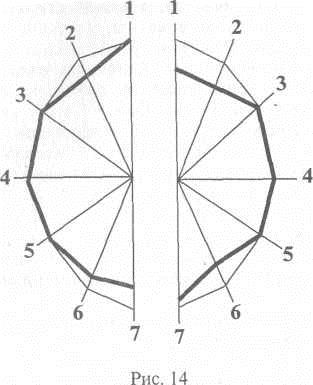 Методика «Характеристика ученика»Общая характеристика методикиПредлагаемая методика разработана в США и используется в школах для одаренных детей. Она создана для того, чтобы помочь учителю систематизировать собственные представления о различных сторонах развития ребенка. Информация, полученная о ребенке по результатам данной учительской оценки, представляет безусловный интерес как для школьного психолога, так и для самого учителя.Ученик 			Дата	 Класс 	Учитель			 Школа  		Пожалуйста, охарактеризуйте типичное поведение ученика.Учебные характеристики. 	1. Имеет необычно большой запас слов. 	2. Владеет большим объемом информации и свободно рассуждает на различные темы. 	3. Понимает смысл и причины действий людей. 	4. Является живым наблюдателем; «видит больше» или «берет больше» из рассказа, фильма или из какой-то деятельности, чем другие. 	5. Поступил в данный класс, читая лучше, чем требуется в этом классе. 	6. Показал быстрое понимание арифметики.Мотивационные характеристики. 	1. Настойчив в поиске решения задания. 	2. Легко становится рассеянным во время скучного задания или дела. 	3. Обычно прерывает других. 	4. Прилагает усилия для завершения действия. 	5. Нуждается в минимуме указаний со стороны учителей. 	6. Упорный в отстаивании своего мнения. 	7. Чувствителен к мнениям других. 	8.Небезразличен к правильному и неправильному, хорошему и плохому, к справедливости, может рассуждать о людях, событиях, вещах. 	9. Склонен влиять на других; часто руководит другими; может быть лидером.Творческие характеристики. 	1. Любопытен и любознателен, задает много вопросов (не только на реальные темы). 	2.	Проявляет	интерес	к	интеллектуальным	играм,	фантазиям (интересно, что случилось бы, если ...). 	3. Часто предлагает необычные ответы, с богатым воображением, рассказывает истории, склонен к преувеличению. 	4. С увлечением стремится рассказать другим о своих открытиях (голос возбужден). 	5. Проявляет острое чувство юмора и видит юмор в ситуациях, которые не кажутся другим юмористичными, получает удовольствие от игры слов (играет в слова). 	 6. Не склонен принимать на веру «официальное решение» без  критического исследования; может потребовать доводы и доказательства. 	7. Не кажется взволнованным, когда нарушен нормальный порядок.Лидерские характеристики. 	 1. Берет на себя ответственность. 	 2. Его любят одноклассники. 	3. Лидер в нескольких видах деятельности.Обработка результатовДля практической работы никакой дополнительной обработки к тому, что вы уже сделали, не нужно. Результаты, как говорится, «налицо». Если же вы проводите исследовательскую работу  в одном или нескольких классах, тогда в зависимости от задач исследования может возникнуть необходимость в обобщении и даже математической обработке, но это уже специальная работа, мы здесь этих сложностей касаться не будем.Эта характеристика много расскажет о ребенке, чем, безусловно, поможет другим учителям, например, при переходе ребенка из начальной школы в неполную среднюю или из неполной средней в старшие классы. Не безынтересна  эта информация и для администраторов (директоров, завучей, методистов и др.).Общая характеристикаМЕТОДИКИ ДЛЯ РОДИТЕЛЕЙМетодика - «Карта одаренности»Эта методика создана на основе методики Д. Хаана и М. Каффа. Она отличается от последней тем, что для упрощения обработки результатов было выровнено число вопросов по каждому разделу, а также был введен «Лист опроса», позволяющий сравнительно легко систематизировать полученную информацию.Методика адресована родителям (может применяться и педагогами). Возрастной диапазон, в котором она может применяться, от 5 до 10 лет. Методика рассчитана на выполнение двух основных функций.Первая и основная функция - диагностическая.С помощью данной методики Вы можете количественно оценить степень выраженности у ребенка различных видов одаренности и определить, какой вид одаренности у него преобладает в настоящее время. Сопоставление всех десяти полученных оценок позволит Вам увидеть индивидуальный, свойственный только Вашему ребенку, «портрет развития его дарований».Вторая функция -развивающая.Утверждения, по которым Вам придется оценивать ребенка, можно рассматривать как программу его дальнейшего развития. Вы сможете обратить внимание на то, чего, может быть, раньше не замечали, усилить внимание к тем сторонам, которые Вам представляются наиболее ценными.Конечно, эта методика не охватывает всех возможных проявлений детской одаренности. Но она и не претендует на роль единственной. Ее следует рассматривать как составную часть общего комплекта методик диагностики детской одаренности.ИнструкцияПеред Вами 80 вопросов, систематизированных по десяти относительно самостоятельным областям поведения и деятельности ребенка. Внимательно изучите их и дайте оценку ребенку по каждому параметру, пользуясь следующей шкалой:(++) - если оцениваемое свойство развито хорошо, четко выражено, проявляется часто; (+) - свойство заметно выражено, но проявляется непостоянно;- оцениваемое и противоположное свойства выражены нечетко, в проявлениях редки, в поведении и деятельности уравновешивают друг друга(-)	-	более	ярко	выражено	и	чаще	проявляется	свойство,	противоположноеоцениваемому.Оценки ставьте на листе ответов. Оценку по первому утверждению помещаем в первую клетку листа ответов, оценку по второму - во вторую и т. д. Всего на это должно уйти 10-15 минут.Если Вы затрудняетесь дать оценку, потому что у Вас нет достаточных для  этого  сведений, оставьте соответствующую клетку пустой. Понаблюдайте за этой стороной Вашего ребенка. А пока можете считать, что Вы получили «два» по этому параметру «в родительской школе».Попросите других взрослых, хорошо знающих ребенка, например бабушек и дедушек, дать свои оценки по этой методике. Потом можно легко вычислить средние показатели, что сделает результаты более объективными.Лист вопросовСклонен к логическим рассуждениям, способен оперировать абстрактными понятиями.Нестандартно	мыслит	и	часто	предлагает	неожиданные,	оригинальные решения.Учится новым знаниям очень быстро, все «схватывает на лету».В	рисунках	нет	однообразия.	Оригинален	в	выборе	сюжетов. Обычно изображает много разных предметов, людей, ситуаций.Проявляет большой интерес к музыкальным занятиям.Любит сочинять (писать) рассказы или стихи.Легко входит в роль какого-либо персонажа: человека, животного и др.Интересуется механизмами и машинами.Инициативен в общении со сверстниками.Энергичен,	производит	впечатление	ребенка,	нуждающегося	в	большом объеме движений.Проявляет большой интерес и исключительные способности к классификации. 12.Не боится новых попыток, стремится всегда проверить новую идею.Быстро запоминает услышанное и прочитанное без специального заучивания, нетратит много времени на то, что нужно запомнить.Становится   вдумчивым   и    очень    серьезным,    когда    видит    хорошую    кар тину, слышит музыку, видит необычную скульптуру, красивую (художественно выполненную) вещь.Чутко реагирует на характер и настроение музыки.Может легко построить  рассказ,  начиная  от  завязки  сюжета  и  кончая  разрешением какого-либо конфликта.Интересуется актерской игрой.Может чинить   испорченные   приборы,   использовать   старые   детали   для  создания новых поделок, игрушек, приборов.Сохраняет уверенность в окружении незнакомых людей. 20.Любит участвовать в спортивных играх и состязаниях.Умеет хорошо излагать свои мысли, имеет большой словарный запас.Изобретателен    в    выборе     и     использовании     различных     предметов  (например, использует в   играх   не   только   игрушки,   но   и   мебель,   предметы   бы  та и другие средства).Знает много о таких событиях и проблемах, о которых его сверстники  обычно  не знают.Способен составлять оригинальные композиции из цветов, рисунков, камней, марок, открыток и т.д.Хорошо поет.Рассказывая о чем-то, умеет хорошо придерживаться выбранного сюжета, не теряет основную мысль.Меняет	тональность	и	выражение	голоса,	когда	изображает	другого человека.Любит	разбираться   в	причинах	неисправности	механизмов,	любит	загадочные поломки и вопросы на «поиск».Легко общается с детьми и взрослыми.Часто выигрывает у сверстников в разных спортивных играх.Хорошо	улавливает	связь	между	одним	событием	и	другим,	между причиной и следствием.Способен увлечься, уйти с головой в интересующее его занятие.Обгоняет	своих	сверстников	по	учебе	на	год	или	на	два,	т.е.	реально должен бы учиться в более старшем классе, чем учится сейчас.Любит	использовать	какой-либо	новый	материал	для	изготовления	игрушек, коллажей, рисунков, в строительстве детских домиков на игровой площадке.В игру на инструменте, в песню или танец вкладывает много энергии и чувств. 36.Придерживается	только	необходимых	деталей	в	рассказах	о	событиях, все несущественное отбрасывает, оставляет главное, наиболее характерное.Разыгрывая драматическую сцену, способен понять и изобразить конфликт.Любит рисовать чертежи и схемы механизмов.Улавливает	причины	поступков	других	людей,	мотивы	их	поведения. Хорошо понимает недосказанное.Бегает быстрее всех в детском саду, в классе.Любит решать сложные задачи, требующие умственного усилия. 42.Способен по-разному подойти к одной и той же проблеме.43.Проявляет ярко выраженную разностороннюю любознательность.Охотно  рисует, лепит,  создает  композиции,  имеющие  художественное назначение (украшения для дома, одежды и т.д.), в свободное время, без побуждения взрослых.Любит   музыкальные   записи.   Стремится   пойти   на   концерт   или   туда,   где    можно слушать музыку.Выбирает в своих рассказах такие слова, которые хорошо передают эмоциональные состояния героев, их переживания и чувства.Склонен передавать чувства через мимику, жесты, движения.Читает (любит,  когда  ему читают) журналы  и  статьи   о   создании   новых приборов, машин, механизмов.Часто руководит играми и занятиями других детей.Движется легко, грациозно. Имеет хорошую координацию движений. 50.Наблюдателен, любит анализировать события и явления.Способен	не	только	предлагать,	но	и	разрабатывать собственные и чужие идеи.Читает книги, статьи, научно-популярные издания с опережением своих  сверстников на год или два.Обращается к рисунку или лепке для того, чтобы выразить свои чувства и настроение. 54.Хорошо играет на каком-нибудь инструменте.Умеет   передавать   в   рассказах   такие   детали,    которые    важны    для    пони мания  события  (что  обычно  не  умеют  делать   его   сверстники),  и   в   то   же   время не упускает основной линии событий, о которых рассказывает.Стремится   вызывать   эмоциональные   реакции   у   других   людей,   когда    о    чем-то с увлечением рассказывает.Любит обсуждать научные события, изобретения, часто задумывается об этом. 58.Склонен принимать на себя ответственность, выходящую за  рамки, характерные для его возраста.Любит ходить в походы, играть на открытых спортивных площадках.Способен долго удерживать в памяти символы, буквы, слова.Любит	пробовать	новые	способы	решения	жизненных	задач,	не	любит уже испытанных вариантов.Умеет делать выводы и обобщения.Любит создавать объемные изображения, работать с глиной, пластилином, бумагой и клеем.В пении и музыке стремится выразить свои чувства и настроение.Склонен	фантазировать,	старается	добавить	что-то	новое	и	необычное, когда рассказывает о чем-то уже знакомом и известном всем.С	большой	легкостью	драматизирует,	передает	чувства	и	эмоциональные переживания.Проводит	много	времени	над	конструированием	и	воплощением	собственных«проектов» (модели летательных аппаратов, автомобилей, кораблей).Другие   дети    предпочитают    выбирать    его    в    качестве    партнера    по    играм  и занятиям.Предпочитает проводить  свободное   время   в   подвижных   играх   (хоккей, баскетбол, футбол и т. д.).Имеет широкий круг интересов, задает много вопросов о происхождении и функциях предметов.Продуктивен, чем бы ни занимался (рисование, сочинение историй, конструирование  и  др.),  способен   предложить   большое   количество   самых  разных идей и решений.В свободное время  любит  читать  научно-популярные  издания  (детские энциклопедии  и  справочники)  больше,   чем   читает   художественные   книги (сказки, детективы и др.).Может   высказать   свою   собственную    оценку    произведениям    искусства, пытается воспроизвести то, что ему понравилось, в  своем рисунке, игрушке,  скульптуре.Сочиняет собственные оригинальные мелодии.Умеет  в  рассказе  изобразить  своих   героев   очень   живыми,   передает   их  характер, чувства, настроения.Любит игры-драматизации. 77.Быстро и легко осваивает компьютер.78.Обладает даром убеждения, способен внушать свои идеи другим. 79.Физически выносливее сверстников.Обработка результатовСосчитайте количество плюсов и минусов по вертикали (плюс и минус взаимно сокращаются). Результаты подсчетов напишите внизу, под каждым столбцом. Полученные суммы баллов характеризуют Вашу оценку степени развития у ребенка следующих видов одаренности:интеллектуальная;творческая;академическая (научная);художественно-изобразительная;музыкальная;литературная;артистическая;техническая;лидерская;спортивная.Лист ответовМетодика оценки общей одаренностиОбщая характеристика. Разработана автором и адресована родителям (может также применяться педагогами). Ее задача - оценка общей одаренности ребенка его родителями.Методика должна рассматриваться как дополнительная к комплекту методик для специалистов (психологов и педагогов).ИнструкцияВам предлагается оценить уровень сформированности девяти характеристик, обычно наблюдаемых у одаренных детей.Внимательно изучите их и дайте оценку Вашему ребенку по каждому параметру, пользуясь следующей шкалой:5 - оцениваемое свойство развито хорошо, четко выражено, проявляется часто в различных видах деятельности и поведения.4	-	свойство	заметно	выражено,	но	проявляется	непостоянно,	при	этом	и противоположное ему проявляется очень редко.3		- оцениваемое и противоположное свойства выражены нечетко, в проявлениях редки,  в поведении и деятельности уравновешивают друг друга.2	- более ярко выражено и чаще проявляется свойство, противоположное оцениваемому.1 - четко выражено и часто проявляется свойство, противоположное оцениваемому, оно фиксируется в поведении и во всех видах деятельности.О    - сведений для оценки данного качества нет (не имею).Любознательность (познавательная потребность). Жажду интеллектуальной стимуляции и новизны обычно называют любознательностью.  Чем  более  одарен ребенок, тем более выражено у него стремление к познанию нового, неизвестного.Проявляется в поиске новой информации, новых знаний, в стремлении задавать много вопросов, в неугасающей исследовательской активности (желание разбирать игрушки, исследовать строение предметов, растений, поведение людей, животных и др.).Сверхчувствительность к проблемам. Познание начинается с удивления тому, что обыденно (Платон). Способность видеть проблемы там, где другие ничего необычного не замечают, - важная характеристика творчески мыслящего человека.Проявляется в способности выявлять проблемы, задавать вопросы.Способность к прогнозированию. Способность представить результат решения проблемы до того, как она будет реально решена, предсказать возможные последствия действия до его осуществления.Выявляется при решении учебных задач, распространяется на самые разнообразные проявления реальной жизни: от прогнозирования не отдаленных во времени последствий относительно элементарных событий до возможностей прогноза развития социальных явлений.Словарный запас. Большой словарный запас - результат и критерий  развития умственных способностей ребенка.Проявляется не только в большом количестве используемых в речи слов, но и в умении (стремлении) «строить» сложные синтаксические конструкции, в придумывании новых слов для обозначения новых, введенных детьми понятий или воображаемых событий.Способность к оценке. Способность к оценке - прежде всего результат критического мышления. Предполагает возможность понимания как собственных мыслей и поступков, так и действий других людей.Проявляется в способности объективно характеризовать решения проблемных задач, поступки людей, события и явления.Изобретательность. Способность находить оригинальные, неожиданные решения в поведении и различных видах деятельности.Проявляется в поведении ребенка, в играх и самых разных видах деятельности.Способность рассуждать и мыслить логически. Способность к анализу, синтезу, классификации явлений, событий, процессов, умение стройно излагать свои мысли.Проявляется в умении формулировать понятия, высказывать собственные суждения. Настойчивость (целеустремленность). Способность и стремление упорно двигаться к намеченной	цели.	Умение	концентрировать	собственные	усилия	на	предмете деятельности,    несмотря  на   помехи.	Проявляется   в   поведении	и   во   всех	видах деятельности ребенка.Требовательность к результатам собственной деятельности (перфекционизм). Стремление доводить продукты любой своей деятельности до соответствия  самым высоким требованиям.Проявляется в том, что ребенок не успокаивается до тех пор, пока не доведет свою работу до самого высокого уровня.Обработка результатовОтметки внесите в таблицу. Естественно, что результат будет более  объективен, если эти отметки, независимо друг от друга, поставят и другие взрослые, хорошо знающие ребенка.Поставленные отметки (либо среднеарифметические показатели, вычисленные по результатам оценок нескольких взрослых) отложим на графике. Идеальный результат - правильный девятиугольник. Но у реального ребенка при объективной оценке обычно получается «звездочка» сложной конфигурации.Этот график дает наглядное представление о том, в каком направлении следует вести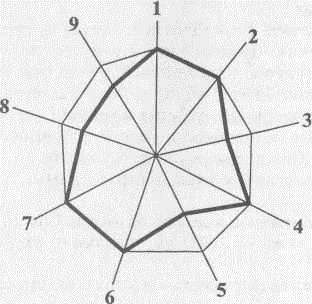 Рис. 15 дальнейшую воспитательную работу (рис. 15).Методики изучения творческих способностейМетодика изучения креативностиИнструкция: на основе представленных ниже изображений выполните рисунок или набросок с узнаваемым сюжетом: на рисование 8 картинок отводится 20 минут.Правильных ответов не существует, поскольку в каждом случае возможны варианты. Оценка результатов теста:За каждый узнаваемый рисунок засчитывается один балл, при условии, что сюжеты различны. Так, если будут изображены два человеческих лица, то балл засчитывается только за одно изображение. Креативность предполагает разнообразные сюжеты. 3-4 – креативность средняя.5-6 – креативность высокая 7-8 – креативность низкаяМетодика «Предложения»Направлена на изучение дивергентной продуктивности при операциях с символическим материалом.Инструкция: Составьте как можно больше осмысленных предложений из трёх слов, которые начинались бы на следующие буквы: Д, М, ТВремя выполнения – 8 минут  Обработка результатов: Подсчитывается количество предложений, которые будут показателем продуктивности при операциях с символическим материалом, и сравнивается со средними значениями (таблица)Таблица : Среднее значение дивергентной продуктивностиМетодика Вартега «Круги»Инструкция: На бланке нарисовано 20 кругов. Ваша задача состоит в том, чтобы нарисовать предметы и явления, используя круги как основу. Рисовать можно как вне, так и внутри круга, используя один круг для рисунка. Подумайте, как использовать круги, чтобы получились оригинальные рисунки. Под каждым рисунком напишите, что нарисовано.Рисовать надо слева направо. Н выполнение задания даётся 5 минут.Не забывайте, что результаты вашей работы будут оцениваться по степени оригинальности рисунков. Обработка результатов:Подсчитывается показатель беглости мышления – общее количество рисунков, за каждый рисунок – 1 балл. Среднее значение беглости мышления представлены в таблице.Гибкость мышления – количество классов рисунков, за каждый класс – 1 балл. Полученные результаты сравниваются со средними значениями в таблице. Рисунки группируются по классам:природапредметы бытанаука и техникаспортдекоративные предметычеловекэкономикаВселеннаяОригинальность мышления – за каждый редко встречающийся рисунок – 2 балла.Тест Липпмана «Логические закономерности».Цель: исследование логического аспекта мышления.Процедура: испытуемым предъявляют письменные ряды чисел. Им необходимо проанализировать каждый ряд и установить закономерность его построения.Испытуемый должен определить	два числа, которые бы продолжили ряд. Время решения заданий фиксируется.Числовые ряды:1). 2, 3, 4, 5, 6, 72). 6, 9, 12, 15, 18, 213). 1, 2, 4, 8, 16, 324). 4, 5, 8, 9, 12, 135).19, 16, 14, 11, 9, 66). 29, 28, 26, 23, 19, 147). 16; 8; 4; 2; 1; 0,58). 1, 4, 9, 16, 25, 369). 21, 18, 16, 15, 12, 1010). 3, 6, 8, 16, 18, 36Практический материал по диагностике способностей (6 блоков)Диагностика творческого мышления учащихсяРазминочный блок.Даётся слово одуванчик. Необходимо из букв этого слова составить как можно больше новых слов. (Время выполнения 3 минуты). Два раза одну и ту же букву в словах использовать нельзя. Задание предъявляется на отдельном листке, на котором ребёнок записывает и свои слова. Высокий уровень развития способности – 9 и более слов.Средний уровень – 7,8 слов. Низкий уровень – 6 и менее слов.Детям предлагается написать как можно больше предложений из пяти слов, в которых каждое слово начинается с указанной буквы.Р – И – С – Н – К –Для оценки гибкости конструирования фраз подсчитывается  количество  верно составленных предложений. Фраза должна обязательно выражать какой-то смысл, а слова в предложении должны быть согласованы по родам, числам, падежам.  Добавлять  другие слова или предлоги не разрешается. Указанные буквы можно использовать в качестве предлогов. (Время выполнения 5 минут).Экран оценки результатов задания.Из трёх скороговорок выбрать одну и как можно быстрее её проговорить (устно).Ткёт ткач ткани на платки Тане.Топоры остры до поры, до поры остры топоры.Свинья тупорылая весь двор перерыла, выросла на полрыла, до коры не доросла.Быстро, чисто – 2 балла.С погрешностями – 1 балл.блок.Выберете тот ответ, который соответствовал бы Вашему поступку в предложенных ниже ситуациях (заполняется символ ответа в карточках).Если бы я строил детский городок, то:а) построил такой городок, которого нет нигде – 2б) построил городок по предложенному типовому проекту -0в) построил городок, который видел в кино, журналах, книгах – 1.Если я приглашаю друзей на свой день рождения, то:а) пишу сценарий и готовлю сюрпризы – 2б) говорю им время и надеюсь на родителей -0в) участвую в приготовлении блюд для гостей -1.На вопрос, поставленный учителем на уроке, я выбираю ответ:а) простой – 0 б) сложный – 1в) оригинальный – 2.Когда я чем то сильно очарован то:а) пишу стихи – 2б) просто любуюсь объектом очарования – 1 в) чувствую умиротворение – 0Когда я провожу исследовательскую работу по моему любимому предмету, то:а) читаю много дополнительной литературы – 2 б) подбираю материал попроще – 1в) надеюсь на помощь учителя – 0.Для меня в общении самое главное:а) возможность узнать яркое, нешаблонное, неординарное – 2 б) поделиться своими бедами с друзьями – 1в) просто провести время – 0.Если бы я стал учёным, то:а) ездил часто за границу – 0б) написал бы много полезных книг -1в) совершил бы открытия на пользу всему человечеству -2.Из трёх тропинок, оказавшихся перед Вами в лесу, Вы выбрали ту:а) которая Вам удобна -0б) о которой Вам рассказали знакомыев) которая является неизвестной тропинкой -2Мне хочется, чтобы в школе:а). все учились в меру своих возможностей -1 б).все были дружными – 0в). узнавали как можно больше нового – 2.Произнесите громко, отчётливо три скороговорки:а) Жужжит над жимолостью жук. Зелёный на жуке кожух.б) Два дровосека, два дроворуба, два дровокола дрова рубили, дрова кололи, дрова секли. В) Карл у Клары украл кораллы, а Клара украла у Карла кларнет.блок.Согласны ли Вы со следующими высказываниями великих людей. Обозначьте в карточке следующими символами Ваши ответы:полностью согласен - 0 не согласны - 2не готов оценить данное высказывание – 1.Идеи могут быть обезврежены только идеями (О. Бальзак).Разум человека сильнее его кулаков (Ф. Рабле).Способности, как и мускулы, растут при тренировке (И. Тимирязев).Только глупцы и покойники не меняют своих мнений (Д. Оруэлл).Беда, коль пироги начнёт печь сапожник, а сапоги тачать пирожник (И.Крылов).Льстят тем, кого боятся (А.Чехов).Быть смелым на слова легко, когда не собираются говорить всей правды (Р.Тагор).Всякий обладает достаточной силой, чтобы исполнить то, в чём он убеждён (В.Геге).19 Стыд перед людьми – хорошее чувство, но лучше всего стыд перед самим собой (Л.Толстой).Самый счастливый человек тот, кто даёт счастье наибольшему числу людей (Д.Дидро).Величайшая слабость ума заключается в недоверчивости к силам ума (В.Белинский).блок.Способность преобразовывать структуру объекта. 22-24В первой строке каждого вопроса есть пара слов, между которыми существует некая связь или какое-то соотношение.Вы должны определить какая связь или какое соотношение существует между этимидвумя словами и выбрать из четырёх предложенных ответов пару слов, между которыми существует также связь или то же соотношение.Запишите в карточку номер ответа (правильный ответ – 2 балла).22 МОРЕ - БАССЕЙНрека – трубарека – душрека – лукарека – водаВОЗРОЖДЕНИЕ - ПОБЕДИТЕЛЬподъём – высотаподъём – учительподъём – гораподъём – спускПЧЕЛА – МЁДсобака – шерстькабан – мясокоза – молоколошадь - хвост25-27Представлена исходная пара слов, которые находятся в определённом соотношении, и пять других слов, из которых только одно находится в таком же отношении к исходному слову (правильный выбор – 2 балла).БОЛЬНИЦА – ЛЕЧЕНИЕИнститута) профессорб) преподавание в) обучениег) учреждение д) студентМУХА –ПАУТИНАРыбаа) паукб) треска в) сетьг) удочкад) плаваниеСМЕХ – ПЕЧАЛЬНЫЙГореа) лёгкий б) клоун в) апатияг) радостный д) мрачныйблок.Словесные ассоциативные способности.Вам предлагаются в стимульном материале три слова.Вы подбираете к ним такое четвёртое, которое бы подходило к каждому слову-стимулу, то есть могло бы составить словосочетание с каждым предложенным словом. Например: белый, быстрый, комфортабельный; словом-ответом может служить слово пароход.Постарайтесь , чтобы те образы, те ассоциации, которые приходят вам в голову в ответ на предложенные слова, были бы как можно оригинальнее и ярче, необычными, образными.Вы можете менять грамматическую форму слова, использовать предлоги. Свои ответы пишите на карточках. Количество ответов тоже учитывается.терпение, самолёт, идея	испытатьпустая, мозг, садовая	головакупить, душа, крутой	подароксердце, Вася., пойти	имениныслучайный, дом, тайный	свиданиерыжий, морда, хитрый	лисанадежда, соваться, сплошной	огоньсразу, истоки счастье	находитьслабый, поход, монолит	знаниядуб, нутро, машина	бюрократморе, много, особа	леньсветлый, идиот, крылья	мечтакарман, песок, юноша	часысобака, сила, колесо	жизньзмей, красный, печать	бумагацветы, изумруд, крыша	вазаВсе результаты сводятся в общую таблица, где по вертикали заносятся фамилия, а по горизонтали – ответы на слова-стимулы.За наиболее оригинальные ответы даются 2 балла, тривиальные – 1 балл.Найдите выход из ситуации (записывается на обратной стороне карточки).Вас избрали губернатором области. Ваши первоочередные действия.Вы купались реке. У Вас похитили одежду. Вам нужно найти выход из положения.Вы не прошли по конкурсу в институт. Вам не хватило 1 балла.Но Вы узнали, что 2 абитуриента зачислены в институт, не добрав по 2 балла. Ваши действия?Вы оказались в африканском племени аборигенов. Ваши действия? Экспериментатор оценивает ответ следующим образом:отсутствие ответа – 0 тривиальный ответ – 1 оригинальный ответ – 2.Перечислите как можно больше способов применения каждого предмета (на обратной стороне карточки).Велосипедная спица.Зубная щётка.Полиэтиленовая бутылка.блок ( контрольный ).Да – 2 балла, трудно сказать -1, нет -0.Мне приятно ощущать чувство новизны.Мне удаётся представить то, что не бывает в действительности. 53.Хорошо ориентируюсь в трудной ситуации.Часто ощущаю прилив творческих сил.Могу аргументировать свои пристрастия к чему-либо.Оригинальные идеи часто посещают меня.Умею разграничить в сложных задачах главное и второстепенное.Всегда рад услышать оценку своего труда от окружающих.Я научился распознавать причины своих неудач.	Мне часто не хватает школьного учебного материала для удовлетворения моих познавательных потребностей.Я верю в свои способности и возможности.Результат диагностики определяется следующим образом:а) более 2/3 выполненных заданий с баллом - 2 (высокий уровень творчества),б) не менее 1/2 выполненных заданий с баллом – 2 (средний уровень творчества).«Детская одарённость»А.Г. Старцева «Стратегия направления работы с одарёнными детьми в системе образования центрального района». ГЦРДО СПб.Тестпо определению склонности учителя к работе с одарёнными детьмиВыберите один из предложенных вариантов ответа.Считаете ли вы, что современные формы и методы работы с одарёнными детьми могут быть улучшены?а). Да;б). нет, они и так достаточно хороши;в). Да, в некоторых случаях, но при современном состоянии школы – не очень.Уверены ли вы, что сами можете участвовать в изменении работы с одарёнными детьми?а). Да, в большинстве случаев; б) нет;в). да, в некоторых случаях.Возможно ли то, что некоторые из ваших идей способствовали бы значительному улучшению в выявлении одарённых детей?а). Да;б). да, при благоприятных обстоятельствах; в). Лишь в некоторой степени.Считаете ли вы, что в недалёкой перспективе будете играть важную роль в принципиальных изменениях в обучении и воспитании детей?а). Да, наверняка;б).это маловероятно; в). Возможно.Когда вы решаете предпринять какое-то действие, думаете ли вы, что осуществите свой замысел, помогаюший улучшению положения дел?а). Да;б). часто думаю, что не сумею; в). да, часто.Испытываете	ли	вы	желание	заняться	изучением	особенностей	неординарных личностей?а). Да, это меня привлекает;   б). нет, меня это не привлекает;в). все зависит от востребованности таких людей в обществе.Вам част приходится заниматься поиском новых методов развития способностей детей. Испытываете ли вы удовлетворение в этом?а). Да;б). нет, так как считаю слабой систему стимулирования.Если проблема не решен, но её решение вас волнует, хотите ли вы отыскать тот теоретический материал, который поможет решить проблему?а). Да;б). нет, достаточно знаний передового опыта; в). нет.Когда вы испытываете педагогические срывы, то:а). продолжаете сильнее упорствовать в начинании; б). махнёте рукой на затеи;в). продолжаете делать своё дело.Воспринимаете ли вы критику в свой адрес легко и без обид?а). Да;б). не совсем легко; в). болезненно.Когда вы критикуете кого-нибудь, пытаетесь ли вы в то же время его подбодрить?а). Не всегда;б). при хорошем настроении;в). в основном стараюсь это делать.Может ли вы сразу вспомнить в подробностях беседу с интересным человеком?а). Да, конечно;б). запоминаю только то, что меня интересует; в). всего вспомнить не могу.Когда вы слышите незнакомый термин в знакомом контексте, сможете ли вы его повторить в сходной ситуации?а). Да, без затруднений;б). да, если этот термин легко запомнить; в). нет.Учащийся задаёт вам сложный вопрос на «запретную» тему. Ваши действия:а). вы уклоняетесь от ответа;б). вы тактично переносите ответ на другое время; в). вы пытаетесь отвечать.У вас есть своё основное кредо в профессиональной деятельности. Когда вы его защищаете, то:а). можете отказаться от него, если выслушаете убедительные доводы оппонентов; б). останетесь на своих позициях, какие бы аргументы ни выдвигали;в). измените своё мнение, если давление будет очень мощным.На уроках по своему предмету мне импонируют следующие ответы учащихся:а). средний;б). достаточный; в). оригинальный.Во время отдыха вы предпочитаете:а). решать проблемы, связанные с работой; б). почитать интересную книгу;в). погрузиться в мир ваших любимых увлечений.Вы занимаетесь разработкой нового урока. Решаете прекратить это дело, если:а). по вашему мнению, дело отлично выполнено, доведено до завершения; б). вы более или менее довольны;в). вам ещё не всё удалось сделать, но есть и другие дела.Подсчитайте баллы, которые вы набрали, следующим образом:за ответ «а» - 3, «б» - 1, «в» - 2.Р е з у л ь т а т ы:40 и более баллов. Вы имеете большую склонность к работе с одарёнными детьми. У вас есть для этого потенциальные возможности. Вы способны стимулировать творческую активность, поддерживать различные виды творческой деятельности учащихся.От 24 до 48 баллов. У вас есть склонности к работе с одарёнными детьми, но они требуют дополнительных ваших желаний, ресурсов и активного саморегулирования в интеллектуальном процессе. Вам необходим правильный выбор объекта направленности творческого интереса учащихся.23 и менее баллов. Склонность к работе с одарёнными детьми, конечно, маловато. В большей мере вы сами не проявляете к этому «особого рвения». Но при соответствующей мобилизации духовных сил, веры в себя, кропотливой работе в сфере повышенного интеллекта вы сможете достичь многого в решении этой проблемы.Анкета для учителей, работающих с одарёнными учащимисяАнкета для родителей«Хотите вырастить одарённого ребёнка?»1.Я отвечаю на все вопросы ребёнка насколько возможно терпеливо и честно. 2.Я не ругаю ребёнка за беспорядок в комнате или на столе, если это связано створческим занятием и работа ещё не закончена.Я предоставил ребёнку комнату или специальный уголок исключительно для самостоятельных творческих занятий.Я показываю ребёнку, что он любим таким, какой он есть, а не за его достижения. 5.Я стараюсь показать ребёнку интересные места.6.Я помогаю ребёнку нормально общаться с детьми и рад видеть их у себя в доме. 7.Я никогда не говорю ребёнку, что он хуже других детей.8.Я никогда не наказываю ребёнка унижением. 9.Я приучаю ребёнка мыслить самостоятельно. 10.Я приучаю ребёнка к чтению с детства.Я пробуждаю фантазию и воображение ребёнка.Я нахожу время, чтобы каждый день побыть с ребёнком наедине. 13.Я никогда не ругаю ребёнка за неумение и ошибки.14.Я побуждаю ребёнка учиться решить проблемы самостоятельно. 15.Я помогаю ребёнку быть личностью.16.Я никогда не отмахиваюсь от неудач ребёнка, говоря: «Я это тоже не умею». 17.Я поощряю в ребёнке максимальную независимость от взрослых.Я верю в здравый смысл ребёнка и доверяю ему.Если вы согласны с 20% этих советов, то вам необходимо срочно подумать над остальным.Если советы устраивают вас и соответствуют вашей программе воспитания на 50%, у вас всё должно получиться, у вас есть на это шансы.Если вы выполняете эти советы на 90%, дайте больше свободы ребёнку и себе.Данная анкета разработана Дэвидом Льюисом, обобщившего опыт семей, где имеются одаренные дети.Тест-прогноз для родителей«Способности ребёнка. Как их распознать»Если у ребёнка незаурядный интеллект, то он:ясно мыслит, хорошо рассуждает, понимает недосказанное, улавливает причины и мотивы поступков других людей и может их объяснить;обладает хорошей памятью, легко и быстро схватывает школьный материал; задаёт много интересных, необычных, но продуманных вопросов;любит читать книги не только по школьной программе; имеет обширные знания в любых областях не по возрасту;рассудителен и расчётлив; обладает чувством собственного достоинства и здравого смысла;остро реагирует на всё новое и доселе неизвестное.Если у ребёнка преобладают способности к технической области, то он:интересуется разными механизмами и машинами;любит разбирать и собирать различные приборы, конструировать модели;пытается разобраться в причинах поломок и неисправностей различных механизмов;использует испорченные приборы и механизмы для создания новых моделей;любит и умеет рисовать, чертить;читает специальную техническую литературу, заводит друзей с близкими ему интересами.Если у ребёнка ярко выражены способности к научной деятельности, то он:обладает ярко выраженной способностью к пониманию абстрактных понятий и обобщениям;умеет чётко выражать словами чужую мысль;любит читать «взрослые» книги и словари, научно-популярные издания и отдаёт им предпочтение;задаёт много вопросов, связанных с процессами и явлениями окружающего мира;часто пытается дать своё объяснение процессам и явлениям;создаёт свои конструкции и схемы, исследования и проекты в той области знаний, которая его интересует.Если у ребёнка литературные способности, то он:любит фантазировать и придумывать;старается использовать изобразительные возможности языка для передачи любой информации;любит писать рассказы, стихи, ведёт личный дневник;не стесняется демонстрировать свои литературные способности;увлекается чтением художественной литературы.Если у ребёнка художественные способности, то он:пытается выражать свои эмоции и чувства с помощью рисунка или лепки;любит рассматривать произведения искусства, посещает художественные выставки;умеет видеть необычное и прекрасное в окружающем, создаёт что-либо интересное и необычное в доме.Если у ребёнка ярко выражены музыкальные способности, то он:любит музыку, часами может её слушать, приобретает музыкальные записи;с удовольствием посещает концерты;легко запоминает мелодии и ритмы, может их воспроизвести;с	удовольствием	поёт,	играет	или	хочет   научиться	играть	на	музыкальном инструменте;пытается сочинять свои собственные мелодии;хорошо разбирается в различных областях музыкальной культуры.Если у ребёнка спортивные способности, то он:энергичен и всё время хочет двигаться;смел до безрассудства и не боится синяков и шишек;любит спортивные игры и всегда в них выигрывает;хорошо развит физически, имеет хорошую пластику, координирован в движениях;ловко управляется с лыжами, коньками, велосипедом;имеет спортсмена-кумира, которому старается подражать;с удовольствием посещает уроки физкультуры и спортивные секции.ПослесловиеВ данном пособии приведен значительный перечень диагностик для всех участников образовательного процесса: педагогов, родителей и детей. При проведении первичного этапа диагностики у педагогов могут возникнуть затруднения по их отбору. В связи с этим мы предлагаем классификацию методик по определению одаренности на первичном этапе работы.Рекомендации для педагогов.Классификация методик на определение одарённости детей.Сохранение и развитие одаренности является важнейшей проблемой процесса образования, сегодня это вполне очевидно.При осуществлении работы с одаренными детьми в педагогическом процессе выстраиваются три основные задачи:способствовать развитию каждой личности;довести индивидуальные достижения как можно раньше до максимального уровня;способствовать общественному прогрессу, поставив ему на службу ресурсы дарования.Все эти задачи четко взаимосвязаны, но, на наш взгляд, важнейшей является первая, так как ее решение – забота о развитии человека – это фундаментальное правило гуманизма.Мы убеждены, что выявление и изучение одаренных детей вносит значительный вклад в распознавание всех детей, так как, теряя дарования и просто заметные способности,  педагоги образовательных учреждений теряют и всех остальных.Своевременная диагностика способностей детей, соответствующее их потребностям программное обеспечение, предъявление им заданий более высокого уровня и профессионализм педагога, способного работать с одаренными детьми - это слагаемые системного подхода к обучению одаренных детей.Успех в учении ребёнку обеспечен, если педагог обладает важнейшим качеством – желанием жить в ученике.В себе – через себя – в наших детях!5. аХ – 2, Т – 7Х – 2, Т – 7оХ – 2, Т – 7бХ – 7, Т – 2Х – 7, Т – 2пХ – 7, Т – 2вХ – 2, Т – 7Х – 2, Т – 7рХ – 2, Т – 7гХ – 8, Т – 2Х – 8, Т – 2сХ – 8, Т – 2дХ – 2, Т – 8Х – 2, Т – 8тХ – 1, Т – 8еХ – 7, Т – 2Х – 7, Т – 2уХ – 8, Т – 2жХ – 2, Т – 7Х – 2, Т – 7фХ – 2, Т – 7зХ – 7, Т – 3Х – 7, Т – 3хХ – 7, Т – 3иХ – 2, Т – 8Х – 2, Т – 8цХ – 2, Т – 8кХ – 7, Т – 2Х – 7, Т – 2чХ – 8, Т - 3лХ – 2, Т – 7Х – 2, Т – 7шХ – 2, Т - 8мХ – 7, Т – 1Х – 7, Т – 1щХ – 7, Т - 3нХ – 1, Т – 8Х – 1, Т – 8эХ – 8, Т – 26.а б в г д е ж з и к а б вг– 3– 2– 9– 9– 3– 4– 8– 3– 2– 3– 2– 8– 2– 8л – 7м – 8н – 3о  – 3п – 8р – 8с  – 2т – 5у  – 8ф – 8ж – 3з – 7н – 3к – 7л – 7м – 8н – 3о  – 3п – 8р – 8с  – 2т – 5у  – 8ф – 8ж – 3з – 7н – 3к – 7ВопросыОтветыОтветы1. Тебе нравится в Доме детского творчества (группе) или не очень?ДаНет2. Когда заканчиваются уроки ты всегда с радостью идёшь в Домтворчества (группу) или тебе хочется остаться в школе (пойти домой).3. Если бы педагог в группе сказал, что завтра необязательно приходить всем обучающимся, ты бы пошёл в Дом творчества(группу) или остался быв школе (дома)?.4. Тебе нравится, когда у вас в группе отменяются занятия?5. Ты хотел бы, чтобы не задавали домашних заданий в группе?6. Ты хотел бы, чтобы в группе были…….7.	Ты	часто	рассказываешь	о	группе	(Доме	детского	творчества)родителям?.8. Ты бы хотел, чтобы у тебя был менее строгий педагог в группе?9. У тебя в группе много друзей?10. Тебе нравятся твои одногруппники?.1. Да -3 б.6. Нет – 3 б.2. Да -3 б.7. Да – 3 б.3. Да -3 б.8. Нет – 3 б.4. Нет – 3 б.9. Да – 3 б.5. Нет – 3 б.10. Да – 3 б.12345891011121516171819222324252629303132331234567891011121314151617181920212223242526272829303132333435363738394041424344454647484950515253545556575859606162636465666768697071727374757677787980№п/пКачествоОтметка1Любознательность2Сверхчувствительность к проблемам3Способность к прогнозированию4Словарный запас5Способность к оценке6Изобретательность7Способность рассуждать и мыслить8Настойчивость9ПерфекционизмДетиВозрастВозрастДети8 лет10 летМальчики3,34,2Девочки4,05,2ПараметрыВозрастВозрастВозрастВозрастПараметры8 лет8 лет10 лет10 летПараметрымальчикидевочкимальчикидевочкиГибкостьБеглость3,614,63,615,54,311,74,614,3Возраст детейУровниУровниУровниВозраст детейвысокийсреднийнизкий10-11 лет4 и более30-212 лет5 и более40-313 лет6 и более50-4№Стимульный материалНаиболее типичные ответыВопросы-упражненияОтветыОтветы1. Я отвечаю на все вопросы ребёнка. Насколько возможнотерпеливо и честно.ДаНет2. Я помогаю ребёнку улучшить результат его работы.3. Я снабжаю ребёнка книгами и материалами для его любимыхзанятий.4. Я побуждаю ребёнка придумывать истории, фантазировать.5. Я побуждаю ребёнка находить проблемы и затем решать их.6. В занятиях ребёнка я нахожу достойное похвалы.7.	Я	даю	ребёнку	возможность	действительно	приниматьрешение.8. Я приучаю ребёнка мыслить самостоятельно.9. Я предпочитаю, чтобы основную часть работы, за которую взялся ребёнок, он выполнял самостоятельно, даже если я неуверен в позитивном конечном результате.10.	Я	развиваю	в	ребёнке	позитивное	восприятие	егоспособностей.№НазваниеЦель методикиУчастникиАдресованаОсобенности, результаты1.Карта интересовВыявление склонностей	и интересовМладшие школьникиПедагогамПолучение первичной информациио направленности интересов младших школьников2.Интеллектуальный портретВыявление и изучение познавательной сферы ребёнкаДетиПедагогам, родителямПолучение информацииоб	умственных способностях детей и для определения индивидуальной работы с ними3.Сфера личностного развитияВыявление увлечённостиДетиПедагогам, родителямСоставление индивидуального маршрута4.Характеристика ученикаПомочь	педагогу систематизировать представления	о различных сторонах развития ребёнкаДетиПедагогам, психологамПолноепредставление о ребёнке:- мотивационные характеристики (учебные, творческие.лидерские).5.Карта одарённостиПроведение диагностики детской одарённостиДетиРодителям, педагогамЯвляется средством выявления детской одарённости